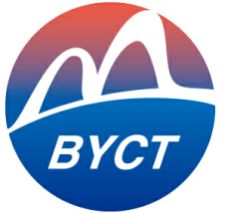 招标公告项目编号：BYJSCG-23-0005项目名称：广州市白云城市开发投资集团有限公司2023年9月至2024年8月食材配送服务项目采购代理机构：广州市白云城市建设投资有限公司二○二三年十月采购公告广州市白云城市开发投资集团有限公司2023年9月至2024年8月食材配送服务项目招标项目的潜在投标人应在广州市白云区齐富路88号C栋8楼8010室获取招标文件，并于2023年11月03日09点30分（北京时间）前递交投标文件。一、项目基本情况项目编号：BYJSCG-23-0005项目名称：广州市白云城市开发投资集团有限公司2023年9月至2024年8月食材配送服务项目预算金额（元）：1680000.00元，每月单价为140000.00元；最高投标限价（元）：1680000.00元，每月单价限价为140000.00元；采购需求：（包括但不限于标的的名称、数量、简要技术需求或服务要求等）1、标的名称：广州市白云城市开发投资集团有限公司2023年9月至2024年8月食材配送服务项目2、标的数量：1项3、简要技术需求或服务要求：（一）		采购项目内容详细技术规范请参阅采购文件中的用户需求书。投标人必须对全部内容进行投标报价，如有缺漏或超出最高投标限价或超出每月单价限价，将导致投标无效。本项目采购本国产品。（二）合同履行期限：服务期限为1年。二、申请人的资格要求1、投标人参加投标的意思表达清楚，投标人代表被授权有效。2、投标人具有独立法人或其授权的分支机构资格，持有工商行政管理部门核发的法人营业执照或事业单位法人证书或社会团体法人登记证书，按国家法律经营。（提供在中华人民共和国境内注册的法人或其他组织的营业执照或事业单位法人证书或社会团体法人登记证书复印件，如投标人为自然人的提供自然人身份证明复印件；依法经国务院批准免予登记的社会组织的，应提供相应文件证明其依法免予登记；如国家另有规定的，则从其规定。如投标人为分支机构，须取得具有法人资格的总公司出具给分支机构的授权书，并提供总公司和分支机构的营业执照（执业许可证）复印件。已由总公司授权的，总公司取得的相关资质证书对分支机构有效，法律法规或者行业另有规定的除外）。3、具有良好的商业信誉和健全的财务会计制度，有依法缴纳税收和社会保障资金的良好记录，履行合同所必需的设备和专业技术能力（提供《投标人资格声明函》）。4、参加采购活动前3年内，在经营活动中没有重大违法记录（提供《投标人资格声明函》）。注：重大违法记录，是指投标人因违法经营受到刑事处罚或者责令停产停业、吊销许可证或者执照、较大数额罚款等行政处罚。（根据财库〔2022〕3号文，“较大数额罚款”认定为200万元以上的罚款，法律、行政法规以及国务院有关部门明确规定相关领域“较大数额罚款”标准高于200万元的，从其规定）。5、单位负责人为同一人或者存在直接控股、管理关系的不同投标人，不得参加同一合同项下的采购活动（提供《投标人资格声明函》）。6、投标人未被列入“信用中国”网站（www.creditchina.gov.cn）“记录失信被执行人或重大税收违法案件当事人名单”记录名单（①以评标委员会于开标当天资格审查时在以上网站的查询结果为准，如在上述网站查询结果均显示没有相关记录，视为没有上述不良信用记录；②若评标委员会在以上网站查询不到该投标人相关记录的，以投标人出具的承诺函为准，并视为没有上述不良信用记录）。7、未进行投标登记的投标人，不得参加本项目的采购活动。8、投标人未在以往投标中因不诚信行为或不充分履约行为被本项目招标人书面拒绝投标的；（详见采购公告附件一《被本项目招标人书面拒绝投标的企业名单》）。9、本项目不接受联合体投标。10、法律、法规规定的其他要求（提供《投标人资格声明函》）。三、获取招标文件及投标登记投标登记及招标文件获取时间：2023年10月13日至2023年10月19日（提供期限自本公告发布之日起不得少于5个工作日），每天上午09:00至12:00 ，下午14:00 至18:00（北京时间，法定节假日除外）投标登记及招标文件获取方式：现场登记领取或电子邮件进行投标登记并领取招标文件，具体操作如下：①现场登记领取方式：投标人携带需提供的资料，到代理机构（地址：广州市白云区齐富路88号C栋8楼）现场进行投标登记并领取招标文件。②电子登记领取方式：投标人将需提供的资料扫描件作为邮件附件，按以下邮件主题格式发送至邮箱进行投标登记，待代理机构确认投标人信息后即完成投标登记。1)邮件主题格式：“         （投标人名称）  （项目名称）   投标登记资料”。2)邮箱：byjsht2020@163.com。获取售价（元）：/获取招标文件需提供的资料：①提供在中华人民共和国境内注册的法人或其他组织的营业执照或事业单位法人证书或社会团体法人登记证书复印件，如投标人为自然人的提供自然人身份证明复印件；依法经国务院批准免予登记的社会组织的，应提供相应文件证明其依法免予登记；如国家另有规定的，则从其规定。②投标登记表（原件加盖公章）（格式详见附件二）。四、提交投标文件截止时间、开标时间和地点2023年11月03日09点30分（北京时间）（自采购文件开始发出之日起至投标人提交投标文件截止之日止，不得少于20日）地点：广州市白云区齐富路88号C栋8楼8012第二会议室五、对本次招标提出询问，请按以下方式联系。1.采购人信息名称：广州市白云城市开发投资集团有限公司地址：广州市白云区齐富路88号C座联系方式：020-368809882.采购代理机构信息名称：广州市白云城市建设投资有限公司 地址：广州市白云区齐富路88号C栋8楼8010室联系方式：020-327899103.项目联系方式项目联系人：黄工电话：020-32789910附件一：《被本项目招标人书面拒绝投标的企业名单》被本项目招标人书面拒绝投标的的企业名单附件二：投标登记表 投标登记表广州市白云城市建设投资有限公司制序号服务内容单位数量最高投标限价每月单价限价1食材配送服务项11680000.00元140000.00元序号企业名称广东金辉华集团有限公司江门市水电有限公司广东德畅工程有限公司广东中林建筑园林工程有限公司广东电白建设集团有限公司广东粤能工程管理有限公司广东省广大工程顾问有限公司广东光中盛集团有限公司广东合信工程项目管理有限公司广东恒辉建设集团股份有限公司广东海外建设咨询有限公司公诚管理咨询有限公司广东宏茂建设管理有限公司广州市富华工程建设监理有限公司广东省源天工程有限公司广州建达建设管理有限公司广东凯源建筑工程有限公司广州艾途仕信息科技有限公司广州盛禾源电子科技有限公司广州市高雅酒店用品有限公司广州市立信酒店设备用品有限公司上海鸿珠实业有限公司项目名称项目编号单位名称（盖章）投标登记经办人姓名*电子邮箱（接收相关资料）联系电话联系电话投标登记经办人备注备注请将资料按招标公告要求发送至指定邮箱，同时留意邮箱回复。请将资料按招标公告要求发送至指定邮箱，同时留意邮箱回复。请将资料按招标公告要求发送至指定邮箱，同时留意邮箱回复。